My shipsEnemy shipsMy shipsEnemy shipsSubjectIIIhe, she, ithe, she, ithe, she, ityou, we, theyyou, we, theyyou, we, theyTense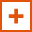 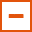 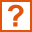 Present SimplePast SimplePresent ContinuousPast ContinuousPresent PerfectPast PerfectFuture SimpleConditionalFuture Going ToSubjectIIIhe, she, ithe, she, ithe, she, ityou, we, theyyou, we, theyyou, we, theyTensePresent SimplePast SimplePresent ContinuousPast ContinuousPresent PerfectPast PerfectFuture SimpleConditionalFuture Going ToSubjectIIIhe, she, ithe, she, ithe, she, ityou, we, theyyou, we, theyyou, we, theyTensePresent SimplePast SimplePresent ContinuousPast ContinuousPresent PerfectPast PerfectFuture SimpleConditionalFuture Going ToSubjectIIIhe, she, ithe, she, ithe, she, ityou, we, theyyou, we, theyyou, we, theyTensePresent SimplePast SimplePresent ContinuousPast ContinuousPresent PerfectPast PerfectFuture SimpleConditionalFuture Going To